OOO «Агрофирма « СемАгро»              2018- 2019 год   от  24.10.2018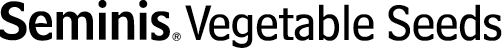 117246, г. Москва, ул. Обручева,55А                   телефон: 8-968-470-32-37 Сайт:www.semagro-msw.ruEmail: info.semagro@yandex.ruorder@semagro-msw.ruПрайс-лист на ассортимент семян овощных культур бренда  «SEMINIS»(SVS)КультураНаименованиеУпаковкаЦена за уп./руб.Краткое описаниеАрбузБонта F11 000 шт.4584 нетСуперранний! Растение сильнорослое, мякоть плотная, темно-красного цвета, сладкая и ароматная. Плоды правильной округлой формы среднего размера 22х25см., массой 7-8кг. Рекомендуется для выращивания ранней продукции Прекрасно подходит для транспортировки на длинные расстоянияАрбузКолосео F11 000 шт.4208 нетРанний! Растение сильнорослое, мякоть плотная, темно-красного цвета, сладкая и ароматная. Плоды правильной округло-кубовидной формы, массой 12-14кг. Рекомендуется для выращивания в открытом грунте и туннельных пленочных  теплицахАрбузМелания F11000 шт.4242  Под заказСредний! Стресоустойчивый!  Созревание через 81-105 дней после всходов.Плод овальный,вес 9-12 кгМякоть темно-красная,хрустящая,отличные вкусовые качества.Хорошая легкость и транспортабельность..ДыняСаммит F11 000 шт.4420Ранняя! Гибрид, сортотип «Ананасная».Плоды однородные, овальной формы, массой 2-3кг.Мякоть кремового цвета, плотная, ароматная. Рекомендуется для выращивания в открытом грунте.БаклажанБибо F1 1000 шт.1288Среднеранний гибрид баклажана с плодами белого цвета. Плоды однородные, овально-конической формы, размером 7х15см, массой до 400гр. Мякоть белая, плотнаяБаклажанВалентина F11 000 шт.1232Ранний, (54-56 дней), растение сильное, плоды удлиненной формы,  размером 5 х 26 см, масса плода 150-170гр., кожица черная, мякоть белаяБаклажанБаклажанЭпик F11 000 шт.1068нетРанний (62-64дней), высокоурожайный гибрид. Растение сильное, мощное.  Плоды однородные, овальной,  каплевидной формы, размером 21х10см, массой 220-250г, кожица пурпурно-черного цвета, мякоть белая, превосходного качестваКабачокСВ 8575 ЯЛ500 шт.2403нет Ранний высокоурожайный гибрид(созревание через 45-50 дней после всходов) Плоды однородные , цилиндрической формы,р-р 20-24 см,кожица светло-зеленая,мякоть белая, хорошо переносит понижение тем-ры,не перерастает. Рекомендуется для весенней, летней ,а особенно осенней культуры.КабачокАмджад F1500 шт.2411Кабачок типа Искандер, но начинает давать плоды раньше  Искандера, поэтому основное  назначение – это получение ультра-ранней продукции в пленочных укрытиях, в том числе тонелях. Мякоть белая. Вкус отличный. КабачокГолд Раш F11000 шт.1 000Желтый! Ранний ( созревание через 45-49 дней после посева) гибрид,  типа Цуккини. Растение мощное, открытого типа. Кустовой. Плоды однородные, гладкие, ровные, золотисто-желтого цвета, длиной 18-20 см.КабачокДиамант F1500 шт.2162Темно-зеленый! Ранний высокоурожайный гибрид  кабачка, типа  Цукини, с плодами темно-зеленого цвета. Кустовой. Плоды однородные, цилиндрической формы, длиной 18-20 см. КабачокИоланта500 шт.1612Ранний (созревание через 45 дней) после всходов) высокоурожайный,  ,  кустовой  гибрид кабачка, светло-зеленого цвета, длина плода 15-17., мякоть белая, превосходного вкуса.КабачокИскандер F1500 шт.1468Ранний (40-45 дней), высокоурожайный,  ,  кустовой  гибрид кабачка, светло-зеленого цвета, длина плода 15-20 см, массой 200-300г., мякоть белая, превосходного вкуса. КабачокИскандер F11000 шт.2936Ранний (40-45 дней), высокоурожайный,  ,  кустовой  гибрид кабачка, светло-зеленого цвета, длина плода 15-20 см, массой 200-300г., мякоть белая, превосходного вкуса. КабачокМарзука F1500 шт.2411Раннеспелый . Мякоть белая. Вкус отличный. Содержание сухого вещества 4,5-6,1%, общего сахара 2,7-3,9%. Хороший набор устойчивостей к болезням.КабачокСцилли F1500 шт.2403Общий выход товарных плодов превосходит Искандер. Холодстойкий, в том числе поэтому качество плодов до заморозков наивысшее – нет перетяжки при резком понижении ночной температуры Мякоть белая. Вкус отличный. Содержание сухого вещества 4,2-4,8%, общего сахара 2,2-3,5%. Устойчив к воздушной засухе. Отличный набор устойчивостей к болезням. Возможность производить сборы через день – не перерастает.Капуста б/к Ранняя(Свежий рынок)Бухарест F12 500 шт.1902Среднеранний высокопродуктивный гибрид капусты, созревание через 75- 80 дней. Длительное время  сохраняется на корню, поэтому рекомендуется для поздне-летней реализации прямо с поля и   для потребления в свежем  виде. Фузариозоустойчивый, обладает устойчивостью  к сосудистому бактериозу. Высокооднородные кочаны по размету и  весу , массой около 3 кг. Возможна поздняя посадка  - летняя. Не прихотлив в выращивании – гарантированный урожай ,ы том числе благодаря засухоустойчивости. Слабо поражается вредителями  благодаря хорошему  восковому  налету  на верхних листьях. Подходит для выращивания прямым высевом в грунт (безрассадным способом).Капуста б/к Ранняя(Свежий рынок)Гермес F12 500 шт.1828Раннеспелый гибрид (60- 62 дня после высадки рассады),  для потребления в свежем виде,  кочаны округлой формы , плотные, массой  около 2 кг и в наивысшей степени однородные по форме и размеру – как откалиброванные.Капуста б/к Ранняя(Свежий рынок)Грин Флэш F12500 шт.1902 Ранний (50-53 дней после пересадки) гибрид. Кочаны округлой формы, плотный кочан, массой 1,5 кг, хорошая зеленая окраска. Транспортабельный, устойчив к растрескиванию. Пригоден для выращивания при повышенной температуре. Фузариозоустойчивый.Капуста б/к Ранняя(Свежий рынок)Заказ F12500 шт.1808 Ранний гибрид (68-72 дня после пересадки),  для потребления в свежем виде,  кочаны округлой формы, массой 2-2,5 кг, хорошая устойчивость к растрескиванию. Фузариозоустойчивый. Есть устойчивость к сосудистому бактериозу.Имеет восковой налет, поэтому в наименьшей степени поражается насекомыми-вредителями.Капуста б/к Ранняя(Свежий рынок)Зенит F1 2 500 шт.1808 нетРаннеспелый гибрид (60- 62 дня), для потребления в свежем виде,  кочаны округлой формы , массой  около 2 кг, транспортабельные, хорошая устойчивость к растрескиванию даже в перезревшем виде.Капуста б/к Ранняя(Свежий рынок)Пандион F1 2 500 шт.1878Суперранний гибрид (48-53 дня после пересадки) для потребления в свежем виде. Кочаны  округлой формы, однородные  гладкие, массой  до 2,0 кг, транспортабельные. Может быть убран ранее, так как с самого начала роста вяжет плотный кочан , то есть уборка возможна при весе 800 грамм  на 38-40-ой день  - при небольшом диаметре засчет большего количества листьев более  плотный, если сравнивать  аналогичные гибриды в те же сроки. Благодаря своим свойствам имеет широкое окно уборки – до 30 дней.Капуста б/к Ранняя(Свежий рынок)Рапидион F12 500 шт.1996Суперранний гибрид (48-50) дней. Аналог Орион-охотника! Кочаны небольшие, массой 0,8-1,5 кг, округлой формы, светло-зеленые. Устойчив к растрескиванию. Интересен для получения ультра-ранней продукции, в том числе подходит для выращивания в теплицах и тонелях, то есть пригоден к выращиванию в сложных условиях – в условиях слабого освещения и при низкой температуре. Устойчив к растрескиванию и имеет дружное созревание. Устойчив к подгниванию снизу.Для потребления в свежем виде.  Капуста б/к Ранняя(Свежий рынок)Чамп F1 (Чемпион F1)2 500 шт.1882Ранний (55-58 дней после пересадки) гибрид. Кочаны округлой формы, массой  2 кг. Транспортабельный. Фузариозоустойчивый., Высокая внешняя кочерыга  защищает кочаны от подгнивания снизу.Капуста б/к Средняя(Свежий рынок,переработка)СВ 3388 ЖЛ F125002192Среднепоздний высокоурожайный гибрид,100-110 дней после высадки рассады. Кочаны округлой формы, плотные, небольшие, но тяжеленькие один к одному  - это идеальный гибрид для работы с супермаркетами, при том, что готов к уборке через 100 дней одновременно подходит для длительного хранения. Очень стрессоустойчивый, простой в выращивании гибрид. Устойчив к различным заболеваниям и растрескиванию. Диаметр не более 20 см, вес 3 кг.Капуста б/к Средняя(Свежий рынок,переработка)СВ 3336 ЖБ F12500 шт.2756Среднеспелый высокопродуктивный  гибрид  капусты,  созревание через 100 дней, массой 3-3,5кг. кг, кочаны круглые, плотные, отличная внутренняя структура. Идеален для дл свежего рынка, салатов и раннего Капуста б/к Средняя(Свежий рынок,переработка)Атрия  F1 2 500 шт.1878В наивысшей степени стрессоустойчивый гибрид, который подходит для осенней реализации и  для хранения не менее 6 месяцев. Созревание через 120-130 дней, масса кочана в среднем 5  кг. Одно из достоинств – в квашеном виде длительное  время сохраняет хрустящую структуру и нарезается длинной соломкой как спагетти. Пригоден для выращивания прямым высевом в грунт (безрассадным способом).Фузариозоустойчивый.Капуста б/к Средняя(Свежий рынок,переработка)Атрия  F1 В наивысшей степени стрессоустойчивый гибрид, который подходит для осенней реализации и  для хранения не менее 6 месяцев. Созревание через 120-130 дней, масса кочана в среднем 5  кг. Одно из достоинств – в квашеном виде длительное  время сохраняет хрустящую структуру и нарезается длинной соломкой как спагетти. Пригоден для выращивания прямым высевом в грунт (безрассадным способом).Фузариозоустойчивый.Капуста б/к Средняя(Свежий рынок,переработка)Вестри F12 500 шт.1944  нетСозревание через  105 дней, кочаны  очень плотные, шаровидной формы,  массой  5  кг, хранение  до 6-ти месяцев. Фузариозоустойчивый, высокопродуктивный гибрид универсального назначения с отличной внутренней структурой. Кочаны плотные высоко-однородные по форме и размеру весом от 4-5 кг, округлой формы, даже на закилованных почвах с наростами на корнях дает урожайность 90 тонн с 1 га. Гибрид идеально подходит для выращивания в том числе прямым высевом, так как очень пластичный и стрессоустойчивый. Рассадным способом выращивая этот гибрид, посев можно планировать на последние сроки мая и начала июня, так как Вестри пригодна к поздней высадке и при этом гарантировано в любой год в любых погодных условиях успевает  сформировать урожай.Капуста б/к Средняя(Свежий рынок,переработка)Ларсия F12 500шт.2080 Среднепоздний (120-125 дней) высокоурожайный гибрид капусты – 130 тонн с 1 га. Кочаны  плоско-округлой формы, массой  около 6  кг. Долго хранится на корню - не растрескивается. Рекомендуется для потребления в свежем виде и переработки, в том числе идеальна  для изготовления голубцов. Фузариозоустойчивый гибрид.Капуста б/к Средняя(Свежий рынок,переработка)Мензания F12 500 шт.1970Созревание через 100 дней после пересадки, но стоит хорошо на корню и продолжает расти. Кочаны  плоско-округлой формы, массой  в  среднем около 5 кг. Рекомендуется для переработки потребления в свежем виде благодаря ВЫДАЮЩЕМУСЯ вкусу и отличной сочной структуре. Фузариозоустойчивый.  Очень простая с точки зрения агротехники ,в том числе сама борется с сорняками благодаря мощному листовому аппарату, имеет хороший дренаж у основания листьев и высокую внешнюю кочерыгу. Даже в засушливый год  дает высокий урожай и сохраняет отличный вкус.Капуста б/к Средняя(Свежий рынок,переработка)Ринда F1 2 500 шт.1654Уникальный  высокопродуктивный гибрид капусты, в любой год в любых погодных условиях гарантированный высокий урожай -  средняя урожайность 100 т/га, при оптимальных условиях выращивания 120 т/га. Универсальная по многим показателям – можно начинать уборку через 60 дней при весе 3 кг как раннюю капусту, а можно через 80 дней с весом 5 кг. Отлично подходит для квашения, свежего потребления и храниться до 4-х месяцев. Даже с наростами на корнях дает высокий урожай – ведет себя как килоустойчивый гибрид. Рекомендуется для потребления в свежем виде и переработки. Подходит для выращивания прямым высевом в грунт (безрассадным способом).Капуста б/к Средняя(Свежий рынок,переработка)Тобия F1 2 500 шт.1970Высокопродуктивный  гибрид  капусты ,к уборке в среднем  можно приступать через 90 дней после высадки рассады. Однородные правильно-округлой формы кочаны со средним весом  около 4 кг – как бильярдные шары. Это эталон для переработки и отличный вариант для осенней реализации благодаря белоснежной  внутренней структуре. Возможно  хранение до  6 месяцев. Фузариозоустойчивый. Надежный с точки зрения выращивания гибрид,  в том числе благодаря высокой устойчивости к ложной мучнистой росе (пероноспороз). Подходит для выращивания прямым высевом в грунт (безрассадным способом).Капуста б/к (поздняя, ранение)СВ 3404 ЖЛ F125002192 Поздний высокоурожный гибрид 125 дней после пересадки рассады. Кочан  правильно округлой формы с однородной  внутренней структурой и,массой от 3,5 кг, в  наивысшей степени однородные плотные тяжелые один к одному аккуратные кочаны  для работы с  супермаркетами , при этом подходит для очень длительного хранения – до июня. Очень стрессоустойчивый, простой в выращивании гибрид. Устойчив к различным заболеваниям и растрескиванию. Диаметр  кочанов 20 см, вес 3,5 кг.Капуста б/к (поздняя, ранение)Аммон F12 500 шт.1885Поздний высокоурожайный гибрид (созревание через 130-140 дней после пересадки) для потребления в свежем виде, переработки и длительного хранения (до 12 мес.)  Кочаны  округлые, плотные, массой  около 4,5 кг, сладкая сочная, а в процессе  хранения к февралю структура становится идеальной для квашения. Фузариозоустойчивый. Имеет устойчивость к слизистому бактериозу, благодаря чему отлично хранится в зимний период.Капуста б/к (поздняя, ранение)Арривист F12 500 шт.2062Среднепоздний  - созревание через 115 дней после пересадки, но одновременно стоит  на корню до начала октября не растрескиваясь. Подходит для , потребления в свежем виде сразу после уборки  и одновременно для длительного хранения до 12 месяцев при чем даже навалом. Фузариозоустойчивый. Особенность роста -  с самого начала роста вяжет плотный кочан, благодаря этому возможна уборка раньше срока, в том числе Арривист пригоден для поздней посадки – в начале лета, а также подходит для прямого высева (безарассадным способом). Вес кочана от 3,5 кг, плотные, хорошей зеленой окраски, округлой формы.Капуста б/к (поздняя, ранение)Галакси F12 500 шт.1902 Поздний  и очень пластичный  гибрид для длительного хранения до 15 месяцев. Созревание через 140 дней. Кочан слегка плоско-округлый , плотный , весом около 5 кг. Благодаря своей пластичности  возможно выращивание прямым высевом (безрассадным способом).Капуста б/к (поздняя, ранение)Коля F12 500 шт.2080Высокоурожайный (до 140 тонн с 1 га, в среднем 130 тонн с 1 га ТОВАРНОЙ продукции). Среднепоздний гибрид - созревание через 120 дней. Кочаны округлой формы ОДИНАКОВЫЕ по размеру и весу в среднем по 4 кг.  Хранение до февраля. Капуста б/к (поздняя, ранение)Фундакси F12 500 шт.2116Высокоурожайный гибрид 135 дней - позднего срока созревания  для потребления в свежем виде  и для очень длительного хранения до 15 месяцев. Очень плотный кочан 5 кг. Гибрид фузариозоустойчивый, а также имеет наивысшую устойчивость  к пероноспрозу (ложной мучнистой росе). Покончании периода хранения очень легко очищаются и в очищенном виде кочаны имеют отличный товарный вид.Капуста б/к (поздняя, ранение)Фьюрис F12 500 шт.2080Позднего (135 дней)  созревания для очень длительного хранения – до нового урожая. Фузариозоустойчивый. Идеальный гибрид для работы с супермаркетами – однородные кочаны диаметром 20 см весом 3 кг с очень красивой нежно салатовой окраской – после хранения и очистки кочаны выглядят очень свежим как-будто их только что убрали с поля, при этом  чистить легко– возможна пневмоочистка, а также идеален для механизированной уборки – на внешних листьях есть ребра, которые не позволяют травмировать кочан. Отличается тем, что вязка кочана происходит за очень короткий срок перед уборкой – как раз когда заканчивается жара.Капуста к/кРед Династи F12 500 шт.2196Среднеранний гибрид (Созревание через 75-80 –дней после пересадки).  Кочаны округлой формы с прекрасной сохраняемостью на корню, массой 1,5-2,0 кг. Рекомендуется для потребления в свежем виде.Капуста к/кРокси F12 500 шт.2126Поздний высокоурожайный гибрид для потребления в свежем виде и поздней переработки, длительного хранения. Созревание через 135-155 дней, кочаны овальной 1-3,5 кг, длительное хранение( до 15-ти месяцев)КапустаброкколиАйронмен F11000 шт.1334Среднеранний гибрид. Созревает через 65-81 день после пересадки. Головки куполообразной формы, тяжелые, темного сизо-зеленого цвета. КапустаброкколиЛорд F11 000 шт.933Среднеранний гибрид. Созревает через 62 дня после пересадки. Головки куполообразной формы, тяжелые, темного зеленого цвета. Рекомендуется для переработки и потребления в свежем виде.Капуста цветнаяСВ 5818 АЦ F11 000 шт.1897Поздний  мощный гибрид цветной капусты(созревание через 85-95 дней после пересадки).Головки плотные,тяжелые,белые, массой до 3-х кг. Хорошая укрываемость головки. Рекомендуется для свежего рынка в осенний период  и переработки.Капуста цветнаяАбени F11 000шт.2362Ранний, мощный гибрид  (63-75 дней после пересадки) цветной капусты. Рекомендуется для выращивания в весенне-летний период в любых климатических зонах, головки белоснежные, круглой формы, массой до 3-х кг. Универсальное использование  Капуста цветнаяГермон F11 000шт2362Ранний, мощный гибрид  (61-65 дней после пересадки) цветной капусты. Рекомендуется для выращивания в весенне-летний период в любых климатических зонах, головки белоснежные, круглой формы, массой до 3-х кг. Универсальное использование  Капуста цветнаяКердэс F11 000 шт.1798Среднеранний гибрид. Созревание  через 65-75 дней после пересадки. . Головки плотные, хорошо защищены листьями. Рекомендуется для выращивания в летне-осенний период, для свежего рынка и переработки.Капуста цветнаяФорталеза F11 000шт.1870Среднеранний гибрид. Созревание  через 75-90 дня после пересадки. Головки плотные, хорошо защищены листьями. Рекомендуется для выращивания в летне-осенний период, для свежего рынка и переработки (заморозки).Капуста цветнаяФридом F11 000 шт.1737 Среднеранний гибрид (70-88дней после пересадки) цветной капусты.. Масса до 5 кг. Рекомендуется для выращивания в весенне-летний  и летне-осенний периоды  в любых климатических зонах Капуста цветнаяФронтина F11 000 шт.1616Среднеранний гибрид. Созревание через 77 дней после пересадки. Головки плотные с улучшенным самопокрытием. Средний  вес 1,2-!.5 кг. Рекомендуется для выращивания  в летне-осенний периоды  в любых климатических зонахКукурузаМеркур F15 000 шт.нетСреднеранний суперсладкий гибрид кук-зы, созревание через 78-82 дня после посева. Початки крупные (длина початка 20-22 см), прямые , хорошо защищены листовой оберткой. Устойчива к комплексу болезней. Рекомендуется для потребления в свежем виде, заморозки и переработки.КукурузаСиньет F15 000 шт.нетРанний суперсладкий гибрид кук-зы, созревание через 71-72 дня  после посева. Початки крупные (длина початка 20-22 см), прямые ,хорошо защищены листовой оберткой. Рекомендуется для потребления в свежем виде, заморозки и переработки.КукурузаТрофи F15 000 шт.4706Ранний суперсладкий гибрид кук-зы, созревание через 75 дней после посева. Початки крупные (длина початка 20-22 см), прямые ,хорошо защищены листовой оберткой. Рекомендуется для потребления в свежем виде и переработки.КукурузаЧелл F15 000 шт.нетСреднеранний суперсладкий гибрид кук-зы, созревание через 78-80 дней после посева. Початки крупные (длина початка 20-22 см), прямые , хорошо защищены листовой оберткой. Устойчива к комплексу болезней. Рекомендуется для потребления в свежем виде и переработки.КукурузаШеба F15 000 шт.нетРанний суперсладкий гибрид кук-зы, созревание через 72 дня после посева. Початки крупные (длина початка 20-22 см), прямые , хорошо защищены листовой оберткой. Рекомендуется для потребления в свежем виде и переработки.Лук на зеленьБайя Верде10 000 шт.608Ранний сорт лука на зелень, хорошо адаптируется к разным условиям выращивания в любых климатических зонах. Растение и корневая система мощные. Формирует  сильную и прямую верхушку темно-зеленого. Рекомендуется для выращивания с ранней весны до поздней осениЛук на зеленьБайя Верде250 000 шт.15200Ранний сорт лука на зелень, хорошо адаптируется к разным условиям выращивания в любых климатических зонах. Растение и корневая система мощные. Формирует  сильную и прямую верхушку темно-зеленого. Рекомендуется для выращивания с ранней весны до поздней осениЛук на зеленьГрин Баннер 10 000 шт.608Ранний сорт лука на зелень, хорошо адаптируется к разным условиям выращивания в любых климатических зонах. Отличается превосходным мягким вкусом. Рекомендуется для выращивания с ранней весны до поздней осениЛук на зеленьГрин Баннер 250 000 шт.Ранний сорт лука на зелень, хорошо адаптируется к разным условиям выращивания в любых климатических зонах. Отличается превосходным мягким вкусом. Рекомендуется для выращивания с ранней весны до поздней осениЛукПОД ЗАКАЗ!!!ЕХ 077 F1250 000 шт.23004КРАСНЫЙ!  Средеспелый, длинного дня(112-115дней после всходов).Луковицы округлой формы,окраска насыщенная,темно-фиолетовая.Рекомендуется для свежего рынка и длительного хранения.ЛукПОД ЗАКАЗ!!!Барито F1250 000 шт.22730 нетОдин из самых ранних гибридов длинного-длинного дня. Высокоурожайный и очень крупные луковицы. Рекомендуется для потребления в свежем виде, средне-длительного срока хранения.ЛукПОД ЗАКАЗ!!!Беннито F1250 000 шт.20426Среднеранний гибрид. Луковицы хорошего крупного размера, одинаковые и правильо  округлой формы, желто-бронзового цвета. Рекомендуется для очень  длительного хранения.ЛукПОД ЗАКАЗ!!!Варес F1250 000 шт.20426 нетРанний высокоурожайный гибрид  длинного-длинного дня. Луковицы окгуглой формы, медно-бронзового цвета с мощной корневой системой.  ЛукПОД ЗАКАЗ!!!Замбези F1250 000 шт.ЛукПОД ЗАКАЗ!!!Кэнди F1250 000 шт.25322 нетСладкий! Самый  ранний, скороспелый и высокоурожайный гибрид средней длины светового дня. Рекомендуется для потребления в свежем виде и хранения до 6 месяце. При чем в процессе хранения остается сладким.ЛукПОД ЗАКАЗ!!!Маргит F1250 000 шт.20832 нетЛуковицы плотные, округлой формы, темно-бронзового цвета. Рекомендуется  для потребления в свежем виде и длительного хранения.ЛукПОД ЗАКАЗ!!!Миссисипи F1250 000 шт.ЛукПОД ЗАКАЗ!!!Премито F1250 000 шт. 19536Высокоурожайный гибрид  длинного-длинного дня. Луковицы округлой формы среднего размера, медно-бронзового цвета с мощной корневой системой.  Рекомендуется  для длительного храненияЛукПОД ЗАКАЗ!!!Сьерра Бланка F1250 000 шт.25110 нетБелый! Высокопродуктивный гибрид длинного дня. При посеве в грунт формирует луковицу за один сезон. Луковицы округлой формы, однородные, с прекрасными вкусовыми качествами. Рекомендуется для потребления в свежем виде, переработки и хранении до марта.ЛукПОД ЗАКАЗ!!!Тетон F1250 000 шт.6340 нетЛуковицы плотные, однородные кубовидно-округлой формы, бронзово-желтого цвета. Рекомендуется для длительного хранения.МорковьСВ 3118 F1200 000 шт.Фр.1,6-1,812092Сортотип Шантанэ. Ранняя. Длина корнеплодов 17 см, по форме и размеру очень однородные и имеют слабую сбежистость и гладкую поверхность (хорошо для мойки). Устойчива к растрескиванию. Пригодна для механизированной уборки. Урожайность до 130 тонн с 1 га. В зависимости от времени и плотности посева возможно получать как очень  раннюю продукцию, так и продукцию для хранения до марта. МорковьСВ 3118 F1200 000шт.Фр.1,8-2,012626Сортотип Шантанэ. Ранняя. Длина корнеплодов 17 см, по форме и размеру очень однородные и имеют слабую сбежистость и гладкую поверхность (хорошо для мойки). Устойчива к растрескиванию. Пригодна для механизированной уборки. Урожайность до 130 тонн с 1 га. В зависимости от времени и плотности посева возможно получать как очень  раннюю продукцию, так и продукцию для хранения до марта. МорковьСВ 3118 F1200000 шт.Фр. 2,0 <14045нетСортотип Шантанэ. Ранняя. Длина корнеплодов 17 см, по форме и размеру очень однородные и имеют слабую сбежистость и гладкую поверхность (хорошо для мойки). Устойчива к растрескиванию. Пригодна для механизированной уборки. Урожайность до 130 тонн с 1 га. В зависимости от времени и плотности посева возможно получать как очень  раннюю продукцию, так и продукцию для хранения до марта. МорковьСВ 3118 F11 млн.Фр.1,6-1,858605Сортотип Шантанэ. Ранняя. Длина корнеплодов 17 см, по форме и размеру очень однородные и имеют слабую сбежистость и гладкую поверхность (хорошо для мойки). Устойчива к растрескиванию. Пригодна для механизированной уборки. Урожайность до 130 тонн с 1 га. В зависимости от времени и плотности посева возможно получать как очень  раннюю продукцию, так и продукцию для хранения до марта. МорковьСВ 3118 F11 млн.Фр.1,8-2,061270Сортотип Шантанэ. Ранняя. Длина корнеплодов 17 см, по форме и размеру очень однородные и имеют слабую сбежистость и гладкую поверхность (хорошо для мойки). Устойчива к растрескиванию. Пригодна для механизированной уборки. Урожайность до 130 тонн с 1 га. В зависимости от времени и плотности посева возможно получать как очень  раннюю продукцию, так и продукцию для хранения до марта. МорковьСВ 3118 F11 млн.Фр.2,0 <68373 нетСортотип Шантанэ. Ранняя. Длина корнеплодов 17 см, по форме и размеру очень однородные и имеют слабую сбежистость и гладкую поверхность (хорошо для мойки). Устойчива к растрескиванию. Пригодна для механизированной уборки. Урожайность до 130 тонн с 1 га. В зависимости от времени и плотности посева возможно получать как очень  раннюю продукцию, так и продукцию для хранения до марта. МорковьСВ 7381 ДЧF1100 000 шт.6886Сортотип Шантанэ. Среднего срока созревания.Корнеплоды  имеют яркую оранжевую окраски, средняя длина 17 см. Устойчив к растрескиванию. Пригоден для механизированной уборки и для длительного хранения. Возможен поздний высев в конце мая – успевает сформировать урожай. Урожайность до 80 тонн с 1 га.МорковьСВ 7381 ДЧF11 млн.Ф.1.6-1.859094 нетСортотип Шантанэ. Среднего срока созревания.Корнеплоды  имеют яркую оранжевую окраски, средняя длина 17 см. Устойчив к растрескиванию. Пригоден для механизированной уборки и для длительного хранения. Возможен поздний высев в конце мая – успевает сформировать урожай. Урожайность до 80 тонн с 1 га.МорковьСВ 7381 ДЧF11 млн.Ф.1.8-2.063000 нетСортотип Шантанэ. Среднего срока созревания.Корнеплоды  имеют яркую оранжевую окраски, средняя длина 17 см. Устойчив к растрескиванию. Пригоден для механизированной уборки и для длительного хранения. Возможен поздний высев в конце мая – успевает сформировать урожай. Урожайность до 80 тонн с 1 га.МорковьСВ 7381 ДЧF11 млнФ.2.0 и выше68617 нетСортотип Шантанэ. Среднего срока созревания.Корнеплоды  имеют яркую оранжевую окраски, средняя длина 17 см. Устойчив к растрескиванию. Пригоден для механизированной уборки и для длительного хранения. Возможен поздний высев в конце мая – успевает сформировать урожай. Урожайность до 80 тонн с 1 га.МорковьАбако F1200 000 шт.Фр.1,6-1,811559 нетСортотип Шантанэ.  Средне-ранний, высокоурожайный гибрид. Корнеплоды ароматные и яркой оранжевой окраски, длиной  14-16 см. Рекомендуется для осенней  реализации и хранения  до нового года. Гарантированная урожайность 60 тонн с 1 га в любых погодных условиях и на плотных почвах, в том числе благодаря ВЫДАЮЩЕЙСЯ устойчивости к АЛЬТЕРНАРИОЗУ.МорковьАбако F1200 000 шт.Фр.1,8-2,012448 нетСортотип Шантанэ.  Средне-ранний, высокоурожайный гибрид. Корнеплоды ароматные и яркой оранжевой окраски, длиной  14-16 см. Рекомендуется для осенней  реализации и хранения  до нового года. Гарантированная урожайность 60 тонн с 1 га в любых погодных условиях и на плотных почвах, в том числе благодаря ВЫДАЮЩЕЙСЯ устойчивости к АЛЬТЕРНАРИОЗУ.МорковьАбако F1200 000 шт.Фр.2,0 <13513нетСортотип Шантанэ.  Средне-ранний, высокоурожайный гибрид. Корнеплоды ароматные и яркой оранжевой окраски, длиной  14-16 см. Рекомендуется для осенней  реализации и хранения  до нового года. Гарантированная урожайность 60 тонн с 1 га в любых погодных условиях и на плотных почвах, в том числе благодаря ВЫДАЮЩЕЙСЯ устойчивости к АЛЬТЕРНАРИОЗУ.МорковьАбако F11млн.Фр.1,6-1,855941 Сортотип Шантанэ.  Средне-ранний, высокоурожайный гибрид. Корнеплоды ароматные и яркой оранжевой окраски, длиной  14-16 см. Рекомендуется для осенней  реализации и хранения  до нового года. Гарантированная урожайность 60 тонн с 1 га в любых погодных условиях и на плотных почвах, в том числе благодаря ВЫДАЮЩЕЙСЯ устойчивости к АЛЬТЕРНАРИОЗУ.МорковьАбако F11 млн.шт.Фр. 1,8 -2,060381Сортотип Шантанэ.  Средне-ранний, высокоурожайный гибрид. Корнеплоды ароматные и яркой оранжевой окраски, длиной  14-16 см. Рекомендуется для осенней  реализации и хранения  до нового года. Гарантированная урожайность 60 тонн с 1 га в любых погодных условиях и на плотных почвах, в том числе благодаря ВЫДАЮЩЕЙСЯ устойчивости к АЛЬТЕРНАРИОЗУ.МорковьАбако F11 млн.шт.Фр.2,0 <65708 Сортотип Шантанэ.  Средне-ранний, высокоурожайный гибрид. Корнеплоды ароматные и яркой оранжевой окраски, длиной  14-16 см. Рекомендуется для осенней  реализации и хранения  до нового года. Гарантированная урожайность 60 тонн с 1 га в любых погодных условиях и на плотных почвах, в том числе благодаря ВЫДАЮЩЕЙСЯ устойчивости к АЛЬТЕРНАРИОЗУ.МорковьМорковьМорковьМорковьМорковьМорковьМорковьМорковьКарвора F1100 000 шт.6400Нантский сортотип. Раннеспелый гибрид пригодный к механизированной уборке. Масса корнеплода - 80-153 грамм в зависимости от плотности и нормы высева. Вкусовые качества отличные, поверхность гладкая, корнеплод  средней длины  до18 см. Содержание сухого вещества - 9,2-12,7%, общего сахара - 4,9-8,2%, каротина - до 15,6 мг на 100 г сырого вещества.МорковьКарвора F1200 000 шт.12801Нантский сортотип. Раннеспелый гибрид пригодный к механизированной уборке. Масса корнеплода - 80-153 грамм в зависимости от плотности и нормы высева. Вкусовые качества отличные, поверхность гладкая, корнеплод  средней длины  до18 см. Содержание сухого вещества - 9,2-12,7%, общего сахара - 4,9-8,2%, каротина - до 15,6 мг на 100 г сырого вещества.МорковьКарвора F11 млн.шт.62152 нетНантский сортотип. Раннеспелый гибрид пригодный к механизированной уборке. Масса корнеплода - 80-153 грамм в зависимости от плотности и нормы высева. Вкусовые качества отличные, поверхность гладкая, корнеплод  средней длины  до18 см. Содержание сухого вещества - 9,2-12,7%, общего сахара - 4,9-8,2%, каротина - до 15,6 мг на 100 г сырого вещества.МорковьНебула F1АКЦИЯ – действует скидка 20% от цены в прайсе100 000шт.5960Нантский сортотип. Среднего срока созревания, пригоден для очень длительного хранения. Корнеплоды длиной 18- 20см, устойчивые к растрескиванию и разламыванию. Большой набор устойчивостей к болезням, в том числе к питиуму, благодаря чему храниться до июня. Высокая стрессоустойчивость, благодаря чему гарантированный урожай в любой год. Масса корнеплода 92-216 г в зависимости от плотности и нормы высева. Вкусовые качества хорошие. Содержание сухого вещества 11,0-15,1%, общего сахара 6,4-9,3%, каротина до 20,8 мг на 100 г сырого вещества. МорковьНебула F1АКЦИЯ – действует скидка 20% от цены в прайсе200 000шт.11916Нантский сортотип. Среднего срока созревания, пригоден для очень длительного хранения. Корнеплоды длиной 18- 20см, устойчивые к растрескиванию и разламыванию. Большой набор устойчивостей к болезням, в том числе к питиуму, благодаря чему храниться до июня. Высокая стрессоустойчивость, благодаря чему гарантированный урожай в любой год. Масса корнеплода 92-216 г в зависимости от плотности и нормы высева. Вкусовые качества хорошие. Содержание сухого вещества 11,0-15,1%, общего сахара 6,4-9,3%, каротина до 20,8 мг на 100 г сырого вещества. МорковьНебула F1АКЦИЯ – действует скидка 20% от цены в прайсе1 млн.шт.57725 Нантский сортотип. Среднего срока созревания, пригоден для очень длительного хранения. Корнеплоды длиной 18- 20см, устойчивые к растрескиванию и разламыванию. Большой набор устойчивостей к болезням, в том числе к питиуму, благодаря чему храниться до июня. Высокая стрессоустойчивость, благодаря чему гарантированный урожай в любой год. Масса корнеплода 92-216 г в зависимости от плотности и нормы высева. Вкусовые качества хорошие. Содержание сухого вещества 11,0-15,1%, общего сахара 6,4-9,3%, каротина до 20,8 мг на 100 г сырого вещества. МорковьМирна F1200 000 шт.11124Нантский сортоти. Рекомендуется для использования в свежем виде, консервирования, замораживания и зимнего хранения. Гибрид среднеранний. Корнеплоды длиной около 18-20 см, гладкие. Устойчивость  к растрескиванию. Подходит для длительного храенения. Сердцевина и кора оранжевая. Масса корнеплода 110-202 г. Вкусовые качества хорошие и отличные. Содержание сухого вещества 11,2-13,6%, общего сахара 5,6-8,3%, каротина до 18,5 мг на 100 г сырого вещества. МорковьМирна F11 млн.53672Нантский сортоти. Рекомендуется для использования в свежем виде, консервирования, замораживания и зимнего хранения. Гибрид среднеранний. Корнеплоды длиной около 18-20 см, гладкие. Устойчивость  к растрескиванию. Подходит для длительного храенения. Сердцевина и кора оранжевая. Масса корнеплода 110-202 г. Вкусовые качества хорошие и отличные. Содержание сухого вещества 11,2-13,6%, общего сахара 5,6-8,3%, каротина до 18,5 мг на 100 г сырого вещества. МорковьРойал Фортосорт1 кг6650Среднеспелый сорт (108-112 дней), Нантского типа, корнеплоды очень однородные  по форме и размеру и не длинные  до 17 см длиной, благодаря чему не ломаются во время уборки.Огурец ПчелоопыляемыйЛевина F11 000 шт.648Раннеспелый высокоурожайный гибрид, Плоды крупнобугорчатые с шипами, красивой зеленой окраски,  длиной 8-12 см, рекомендуется для выращивания в открытом  и защищенном грунте.  Универсальное использованиеОгурец ПчелоопыляемыйНадюша F11 000 шт.1224 Ранний гибрид (40-42 дня), крупнобугорчатый с шипами, без горечи, универсальное использование, Рекомендуется для выращивания в открытом грунте вертикальным и горизонтальным способамиОгурец ПчелоопыляемыйНаташа F11 000 шт.798Ранний гибрид (40-42 дня), крупнобугорчатый с шипами, без горечи, универсальное использование, Рекомендуется для выращивания в открытом грунте вертикальным и горизонтальным способамиОгурец ПчелоопыляемыйНаташа F125 000 шт.19950Ранний гибрид (40-42 дня), крупнобугорчатый с шипами, без горечи, универсальное использование, Рекомендуется для выращивания в открытом грунте вертикальным и горизонтальным способамиОгурец ПчелоопыляемыйПатрон F1250 шт.385 Ранний, высокоурожайный,  салатный гибрид. Плоды однородные, гладкие, зеленой окраски, без горечи, жаростойкий., длиной  15 см, Рекомендуется выращивать в зимний, весенний, летний периоды, в теплицах всех видов Огурец ПчелоопыляемыйСафаа F125000 шт.23100Высокопродуктивный, очень ранний гибрид  салатного мини-огурца, Плоды гладкие, цилиндрические, насыщенной темно-зеленой окраски, длиной 16-18 см. Рекомендуется для выращивания в открытом грунте. Огурец(Партенокарпик)4097 F1250 шт.987Суперранний, высокоурожайный гибрид. Плоды крупнобугорчатые, однородной красивой  формы, длиной  до 12  см, полностью окрашен, ВСЕГДА без горечи , не перерастают.  Рекомендуется для выращивания в теплицах различного типа. Высокий выход плодов ПРЕМИУМ  класса. Транспортабельный.Огурец(Партенокарпик)4097 F11000 шт3948Суперранний, высокоурожайный гибрид. Плоды крупнобугорчатые, однородной красивой  формы, длиной  до 12  см, полностью окрашен, ВСЕГДА без горечи , не перерастают.  Рекомендуется для выращивания в теплицах различного типа. Высокий выход плодов ПРЕМИУМ  класса. Транспортабельный.Огурец(Партенокарпик)3506 F1250 шт.1016 нетСуперранний, высокоурожайный гибрид. Плоды крупнобугорчатые, однородной красивой  формы, длиной  до 12  см, полностью окрашен, ВСЕГДА без горечи , не перерастают.  Рекомендуется для выращивания в теплицах, в любых климатических условиях, хорошо ведет себя в том числе при ранней посадки в феврале и втором обороте благодаря теневыносливости и холодстойкости. Предназначен для потребления в свежем виде  и подходит для транспортировки на дальние расстояния.Огурец(Партенокарпик)Бэби Мини F1250 шт.920Ранний гибрид супермини-огурца. Плоды гладкие, полностью  и хорошо окрашены  - темно-зеленого цвета. Высокая урожайность и высокий выход товарных плодов.Пригоден для  укладки  на подложку  и транспортировки на дальние расстояния. Рекомендуется для выращивания в открытом грунте и пленочных теплицах. В высокой степени стрессоустойчив.Огурец(Партенокарпик)Герман F1250 шт.734Суперранний (38-40 дней), высокоурожайный гибрид. Плоды крупнобугорчатые, однородной цилиндрической формы, длиной 9-11 см, без горечи. Рекомендуется для выращивания в открытом и защищенном грунте. Предназначен для потребления в свежем виде и переработки.Огурец(Партенокарпик)Герман F11 000 шт.2936Суперранний (38-40 дней), высокоурожайный гибрид. Плоды крупнобугорчатые, однородной цилиндрической формы, длиной 9-11 см, без горечи. Рекомендуется для выращивания в открытом и защищенном грунте. Предназначен для потребления в свежем виде и переработки.Огурец(Партенокарпик)Герман F1100 000 шт.293600Суперранний (38-40 дней), высокоурожайный гибрид. Плоды крупнобугорчатые, однородной цилиндрической формы, длиной 9-11 см, без горечи. Рекомендуется для выращивания в открытом и защищенном грунте. Предназначен для потребления в свежем виде и переработки.Огурец(Партенокарпик)Карин F1250 шт.592Ранний, высокоурожайный партенокарпический гибрид, мелко-бугорчатый . Плоды плотные, ВСЕГДА  без горечи. Подходит  для выращивания в открытом  и защищенном грунте, в том числе в пленочных теплицах и тонелях. Плодоношение в каждой пазухе листа по 2-3  плода, в том числе на боковых, поэтому рекомендуется для выращивания в открытом грунте в расстил.  Универсальное использование, в том числе засолка. Вкус хороший и отличный. Товарная урожайность в открытом грунте 4,6-4,8 кг/кв.м при регулярной уборке корнишонов. Устойчив к оливковой пятнистости и МР, толерантен к ЛМР.Огурец(Партенокарпик)Карин F11 000 шт.2368Ранний, высокоурожайный партенокарпический гибрид, мелко-бугорчатый . Плоды плотные, ВСЕГДА  без горечи. Подходит  для выращивания в открытом  и защищенном грунте, в том числе в пленочных теплицах и тонелях. Плодоношение в каждой пазухе листа по 2-3  плода, в том числе на боковых, поэтому рекомендуется для выращивания в открытом грунте в расстил.  Универсальное использование, в том числе засолка. Вкус хороший и отличный. Товарная урожайность в открытом грунте 4,6-4,8 кг/кв.м при регулярной уборке корнишонов. Устойчив к оливковой пятнистости и МР, толерантен к ЛМР.Огурец(Партенокарпик)Кафкас F11 000 шт.12080Ранний, ТЕНЕВЫНОСЛИВЫЙ ,высокоурожайный,  салатный гибрид. Плоды однородные по форме и длине, гладкие, длиной 18-19см., ВСЕГДА  без горечи, жаростойкий. Рекомендуется для выращивания в зимний, весенний, летний периоды в теплицах всех типов. В плодоношение вступает на 39 день после полных всходов. Растение слабоветвистое, женского типа цветения, число женских цветков в узле 1-3. Лист крупный, зеленый. Зеленец средней длины с короткой шейкой, цилиндрический, среднеребристый, зеленый, гладкий. Масса 148 г. Вкус отличный. Товарная урожайность 25,4 кг/кв.м. Устойчив к ВОМ 1, МР. Транспортабельный.Огурец(Партенокарпик)Клодин F1250 шт.765Ранний  высокоурожайный партенокарпический  гибрид. Плоды мелкобугорчатые, плотные, однородные - высокого ТОВАРНОГО качества и хорошей зеленой окраски, ВСЕГДА без горечи.  Рекомендуется для выращивания в открытом  и защищенном грунте. Плодоношение в каждом узле в среднем по 2  плода и дополнительный урожай на боковых побегах – по 1-2 плода в первом и втором  узле бокового побега.   Универсальное использование, в том числе засолка. Масса зеленца 85 г. Вкус отличный. Товарная урожайность под временными пленочными укрытиями 9,8 кг/кв.м. Устойчив к ВОМ, МР.Огурец(Партенокарпик)Клодин F11 000 шт.3060Ранний  высокоурожайный партенокарпический  гибрид. Плоды мелкобугорчатые, плотные, однородные - высокого ТОВАРНОГО качества и хорошей зеленой окраски, ВСЕГДА без горечи.  Рекомендуется для выращивания в открытом  и защищенном грунте. Плодоношение в каждом узле в среднем по 2  плода и дополнительный урожай на боковых побегах – по 1-2 плода в первом и втором  узле бокового побега.   Универсальное использование, в том числе засолка. Масса зеленца 85 г. Вкус отличный. Товарная урожайность под временными пленочными укрытиями 9,8 кг/кв.м. Устойчив к ВОМ, МР.Огурец(Партенокарпик)Корентин F1250 шт.1000Ранний  высокоурожайный партенокарпический  гибрид. Плоды мелкобугорчатые, плотные, однородные - высокого ПРЕМИУМ  качества, то есть в наивысшей степени ОДНОРОДНЫЕ, в том числе  полностью окрашенные, ВСЕГДА без горечи.  Рекомендуется для выращивания в открытом  и защищенном грунте. Короткие междоузлия и плодоношение в  среднем в каждом узле по 2  СТАНДАРТНЫХ  плода  позволяет получать высокий урожай, в том числе  без  использования боковых побегов и при более плотной посадке растений на 1 квадратный метр. Универсальное использование, в том числе засолка. Сами растения очень здоровые. Масса зеленца 66-100 г. Огурец(Партенокарпик)Гефест F1НОВИНКА!!!1 000 шт.11627Среднеплодный, крупно-бугорчатый  огурец.Плоды  темно-зеленые, однородные, длиной 18-20 см. Массой 180-220 гр. Длительного хранения. Для выращивания в остекленных и пленочных теплицах в зимне-весеннем обороте.Огурец(Партенокарпик)Мареса F1250 шт.765Ранний, высокоурожайный,крупнобугорчатый корнишон. Плоды однородные блестящие, длиной около 10 см, ВСЕГДА без горечи, от 1 до 3 плодов в узле. Рекомендуется для выращивания в открытом и защищенном грунте. Особенно пригоден для засолки. Масса зеленца 65 г. Вкус отличный. Товарная урожайность 11,0 кг/кв.м. Устойчив к кладоспориозу, ВОМ и МР.Огурец(Партенокарпик)Мадита F1250 шт.765 Ранний высокоурожайный гибрид. Плоды крупнобугорчатые, однородные, цилиндрической формы, высокого качества, отличной окраски, без горечи.  Рекомендуется для выращивания в открытом  и защищенном грунте.  Универсальное использование.Огурец(Партенокарпик)МадриленеНОВИНКА!!!250 шт.1064 нетОчень ранний крупнобугорчатый корнишон. Теневынослив. Плоды 10-12 см по 2 в каждом узле. ВСЕГДА без горечи. Насыщено-зеленого цвета. Отличного вкуса, превосходной  плотности и  лежкости. Масса зеленца - 70-80 г. Вкус отличный. Товарная урожайность в плёночных теплицах составила 12,9 кг/кв.м. Имеет устойчивость к кладоспориозу, вирусу огуречной мозаики и настоящей мучнистой росе.Огурец(Партенокарпик)МадриленеНОВИНКА!!!1000 шт.4120 Очень ранний крупнобугорчатый корнишон. Теневынослив. Плоды 10-12 см по 2 в каждом узле. ВСЕГДА без горечи. Насыщено-зеленого цвета. Отличного вкуса, превосходной  плотности и  лежкости. Масса зеленца - 70-80 г. Вкус отличный. Товарная урожайность в плёночных теплицах составила 12,9 кг/кв.м. Имеет устойчивость к кладоспориозу, вирусу огуречной мозаики и настоящей мучнистой росе.Огурец(Партенокарпик)Меренга F1250 шт.793Суперранний, (37-38дней) высокоурожайный  крупнобугорчатый корнишон. Плоды в среднем 12 см длиной, ВСЕГДА без горечи. Рекомендуется для выращивания в открытом  и защищенном грунте. Растение открытое и поэтому легко собирать плоды при выращивании в расстил.  Особенно пригоден для засолки. Масса зеленца 63 г. Вкус отличный. Зеленцы выравненные, устойчивы к пожелтению и деформированию. Дружно формирует ранний урожай. Товарная урожайность под пленочными укрытиями 15,2 кг/кв.м, в открытом грунте - 2,0 кг/кв.м, в том числе за первую декаду плодоношения - 1,24 кг/кв.м. Устойчив к оливковой пятнистости, ВОМ 1, МР и ЛМР (полевая устойчивость).Огурец(Партенокарпик)Меренга F11 000 шт.3172Суперранний, (37-38дней) высокоурожайный  крупнобугорчатый корнишон. Плоды в среднем 12 см длиной, ВСЕГДА без горечи. Рекомендуется для выращивания в открытом  и защищенном грунте. Растение открытое и поэтому легко собирать плоды при выращивании в расстил.  Особенно пригоден для засолки. Масса зеленца 63 г. Вкус отличный. Зеленцы выравненные, устойчивы к пожелтению и деформированию. Дружно формирует ранний урожай. Товарная урожайность под пленочными укрытиями 15,2 кг/кв.м, в открытом грунте - 2,0 кг/кв.м, в том числе за первую декаду плодоношения - 1,24 кг/кв.м. Устойчив к оливковой пятнистости, ВОМ 1, МР и ЛМР (полевая устойчивость).Огурец(Партенокарпик)Меренга F1100 000 шт317200Суперранний, (37-38дней) высокоурожайный  крупнобугорчатый корнишон. Плоды в среднем 12 см длиной, ВСЕГДА без горечи. Рекомендуется для выращивания в открытом  и защищенном грунте. Растение открытое и поэтому легко собирать плоды при выращивании в расстил.  Особенно пригоден для засолки. Масса зеленца 63 г. Вкус отличный. Зеленцы выравненные, устойчивы к пожелтению и деформированию. Дружно формирует ранний урожай. Товарная урожайность под пленочными укрытиями 15,2 кг/кв.м, в открытом грунте - 2,0 кг/кв.м, в том числе за первую декаду плодоношения - 1,24 кг/кв.м. Устойчив к оливковой пятнистости, ВОМ 1, МР и ЛМР (полевая устойчивость).Огурец(Партенокарпик)Маринда F1 1 000 шт.1570Раннеспелый высокоурожайный гибрид, Плоды крупнобугорчатые с шипами, красивой темно-зеленой окраски длиной 8-12 см, Рекомендуется для выращивания в открытом  и защищенном грунте.  Универсальное использованиеОгурец(Партенокарпик)Маша F1250 шт.720Суперранний ХОЛОДОСТОЙКИЙ  высокоурожайный крупнобугорчатый корнишон. Плоды крупнобугорчатые, правильной цилиндрической формы, темно-зеленой красивой окраски, длиной 12 см. Рекомендуется для выращивания в открытом  и защищенном грунте.  Для свежего потребления.Огурец(Партенокарпик)Маша F11000 шт.2880Суперранний ХОЛОДОСТОЙКИЙ  высокоурожайный крупнобугорчатый корнишон. Плоды крупнобугорчатые, правильной цилиндрической формы, темно-зеленой красивой окраски, длиной 12 см. Рекомендуется для выращивания в открытом  и защищенном грунте.  Для свежего потребления.Огурец(Партенокарпик)Монисия F1250 шт. Ожидается в ближайшее времяСуперранний высокоурожайный гибрид.  Плоды крупнобугорчатые, однородные, отличной  однородной  хорошей зеленой окраски, плоды длиной 10 см, ВСЕГДА без горечи.  Благодаря теневыносливости и холодстойкости  особенно рекомендуется для выращивания в пленочных теплицах при  ранней посадке в феврале и во втором обороте для получения осенней продукции. Особенно пригоден для консервирования. Отличный вкус, хрустящая структура  и не грубая эластичная  кожица. Закладка плодов в каждом узле.ПатиссонСанни Делайт F1 5 000 шт.28960Желтый! Очень ранний (созревание через 40-45 дней)  гибрид. Плоды дискообразной формы, диаметром 6-8см., средний вес плодов 75гр. Универсальное использование.Перец Ариадни F1500 шт.1862Красный! Ранний  гибрид (65-70 дней после высадки рассады)  Плоды продолговатые, конические 14-17 см., толщина стенок  5-7 мм.,массой 170-200гр. Окраска от светло зеленого к красному. Рекомендуется для выращивания в теплицах и открытом грунте. Универсальное использование.Перец Аристотель ЭКС 3 Р F1500 шт.2254Красный! Высокопродуктивныйи гибрид сладкого перца. Растение мощное, хорощая облиственность – защита плодов от солнца, отличная завязываемость плодов, как в холодных, так и в жарких условиях. Плоды  ВЫСОКО товарные, однородные, бестящие, кубовидной формы, размером 13х11см, массой  350 грамм, толщина стенок 10 мм.. Окраска от темно-зеленой до ярко-красной.  Подходит для выращивания в открытом грунте и в пленочных теплицах. Перец Беладонна F1500 шт.2254Белый! Очень мощный и сильнорослый ранний гибрид (62-65дней). Плоды кубовидной формы, однородные,  размером 9х10мм, толщина стенок 6-7мм, массой до 200гр. Окраска  от белого до светло-желтого цвета Рекомендуется для выращивания в теплицах всех типов.  Универсальное использованиеПерец Джипси F1500 шт.1715Красный! Высокоурожайный перец венгерского типа. Окраска от светло-желтого в технической спелости   до ярко-красного цвета в биологической. Рекомендуется для выращивания в открытом  и защищенном  грунте. Плоды крупные 250 грамм и однородные. Универсального назначения.Перец Каптур F1500 шт.1765Красный! Гибрид среднего срока созревания (70-73 дня после высадки рассады)  Плоды продолговатые, 18-20 см., толщина стенок 6- 7мм. Окраска от зеленого к красному. Рекомендуется для выращивания в теплицах и открытом грунте. Универсальное использование.Перец Марадонна F1500 шт.2196Слоновая кость! Ранний высокоурожайный гибрид (60-62 дня) Плоды кубовидной формы р-ром  9х9 см, толщина стенок 7-8 мм. Окраска от цвета слоновой кости к свето-желтому . Рекомендуется для выращивания в теплицах и открытом грунте. Универсальное использование.Перец Притавит F1500 шт.1820Красный! Гибрид среднего срока созревания (70-72 дня после пересадки).  Плоды плоскоокруглой формы, однородные. Размером 6х8 см., толщина стенок до 10 мм. Окраска  оттемно-зеленого до насыщенного красного.Рекомендуется для выращивания в теплицах и открытом грунте. Универсальное использованиеПерец Ред Найт F1 (Красный Рыцарь)  500 шт.2255Красный! Высокоурожайный ранний гибрид (65-70 дней). Растение мощное, плоды кубовидной формы, размером 11х11 см, толщина стенок 7-8 мм, массой 200-250г. Окраска от темно-зеленого до ярко-красного цвета Рекомендуется для выращивания в открытом  и защищенном грунте. Универсальное использование.Перец Тамара F1500 шт.1592 нетКрасный! Ранний  гибрид (60-65 дней после высадки рассады)  Плоды продолговатые, 11-13 см., толщина стенок  7-9 мм. Окраска от зеленого к красному. Рекомендуется для выращивания в теплицах и открытом грунте. Универсальное использование.Перец Фавила F1500 шт.3723Красный! Ранний  гибрид (60-65 дней после высадки рассады)  Плоды продолговатые, удлиненно-кубовидной формы., толщина стенок  7-9 мм. Окраска от зеленого к красному. Рекомендуется для выращивания в теплицах и открытом грунте. Универсальное использование.Перец Флексум F1500 шт.1800Слоновая кость-Красный! Ранний  гибрид (55--60 дней после высадки рассады) венгерского типа  Плоды продолговатые, 14-16 см., толщина стенок  7-9 мм. Окраска от цвета слоновой кости к красному. Рекомендуется для выращивания в теплицах и открытом грунте. Универсальное использование.Перец Эрли Сансейшн F1500 шт.2260Желтый! Средне-ранний(68 дней после пересадки) Растение мощное, плоды кубовидной формы, размером 11х11 см, толщина стенок 7-8 мм, массой 200-250г. Окраска от темно-зеленого до ярко-красного цвета Рекомендуется для выращивания в открытом  и защищенном грунте. Универсальное использование. СалатАланис10 гр.4540Кочанный сорт  салата с маслянистым листом. Созревание от 48 до 80 дней  в зависимости от времени года и климатических условий. Кочан крупный, округлой формы, насыщенно-зеленого цвета. Рекомендуется для выращивания в открытом грунте с ранней весны до поздней осени. СалатВулсини 10 гр.5064Листовой сорт салата. Формирует крупную, тяжелую розетку листьев ярко-красной окраски. Устойчив к стрелкованию, комплексу грибных и вирусных заболеваний. Рекомендуется для выращивания в открытом  и защищенном  грунте, пригоден для выращивания на гидропонике. СалатКасабелла 10 гр.4288Листовой сорт салата с гофрированным листом. Листовая розетка средне-крупная, открытая , насыщенного ярко-зеленого цвета .Созревание от 45 до 70 дней в зависимости от климатических условий. Рекомендуется  для выращивания в открытом грунте с ранней весны до поздней осени , а также в теплицах с октября по март. СалатСталлион10 гр.9360Кочанный салат типа Айсберг с хрустящим листом. Кочаны средне-крупные, насыщенно зеленого цвета. Созревание от 48 до 80 дней  в зависимости от  сроков выращивания. Рекомендуется  для выращивания в открытом грунте с ранней весны до поздней осени , а также в теплицах с октября по март.                                                                                                                                                                                                                                                                                                                                                                                                                                  СалатФриллис 5000 шт. (ж/б)4485Листовой сорт салата с гофрированным  хрустящим листом .  Листовая розетка средне-крупная, открытая , насыщенного ярко-зеленого цвета Созревание от 48 до 80 дней в зависимости от климатических условий. Рекомендуется  для выращивания в открытом грунте с ранней весны до поздней осени , а также в теплицах с октября по март. СалатФриллис 10 гр.8168Листовой сорт салата с гофрированным  хрустящим листом .  Листовая розетка средне-крупная, открытая , насыщенного ярко-зеленого цвета Созревание от 48 до 80 дней в зависимости от климатических условий. Рекомендуется  для выращивания в открытом грунте с ранней весны до поздней осени , а также в теплицах с октября по март. СалатФриллис 5 000 шт.драж.6500Листовой сорт салата с гофрированным  хрустящим листом .  Листовая розетка средне-крупная, открытая , насыщенного ярко-зеленого цвета Созревание от 48 до 80 дней в зависимости от климатических условий. Рекомендуется  для выращивания в открытом грунте с ранней весны до поздней осени , а также в теплицах с октября по март. СалатФриллис 1 кг.802000под заказЛистовой сорт салата с гофрированным  хрустящим листом .  Листовая розетка средне-крупная, открытая , насыщенного ярко-зеленого цвета Созревание от 48 до 80 дней в зависимости от климатических условий. Рекомендуется  для выращивания в открытом грунте с ранней весны до поздней осени , а также в теплицах с октября по март. СалатХьюджин 5000 шт.држ4148 нет Быстрорастущий сорт листового салата  для гидропонной культуры. Лист толстый, слегка гофрированный. Рекомендуется для длительногохранения. Устойчив к стрелкованию. СалатХьюджин 10 гр.7464 Быстрорастущий сорт листового салата  для гидропонной культуры. Лист толстый, слегка гофрированный. Рекомендуется для длительногохранения. Устойчив к стрелкованию. СалатХьюджин 1 кг.731520под заказ Быстрорастущий сорт листового салата  для гидропонной культуры. Лист толстый, слегка гофрированный. Рекомендуется для длительногохранения. Устойчив к стрелкованию.Томат индетерминантныйАрлетта F1500 шт.2376нетРанний высокоурожайный гибрид для потребления в свежем виде. Растение открытое, мощное. Плоды  красного цвета, округло-приплюснутые, плотные, массой 150-170 г, хорошая лежкость. Рекомендуется для выращивания в теплицах всех типов, а также для открытого грунтаТомат индетерминантныйБиг-Биф F1100 шт.513 Ранний, высокоурожайный гибрид БИФ томата,  для потребления в свежем виде. Растение мощное, плоды  красного цвета , округло-приплюснутые, массой 230-330 гр, прекрасный вкус, аромат. Рекомендуется для выращивания в теплицах всех видов, а также для открытого грунта на шпалерахТомат индетерминантныйБиг-Биф F1500 шт.2562 Ранний, высокоурожайный гибрид БИФ томата,  для потребления в свежем виде. Растение мощное, плоды  красного цвета , округло-приплюснутые, массой 230-330 гр, прекрасный вкус, аромат. Рекомендуется для выращивания в теплицах всех видов, а также для открытого грунта на шпалерахТомат индетерминантный3725 F1500 шт.4705 нетСреднеранний гибрид БИФ томата(аналог Женароса) с широким диапазоном устойчивости. Плоды  плоско округлой формы, насыщенного красного цвета, массой 220-270гр. Хорошая плотность и лежкость. Рекомендуется для выращивания в теплицах всех видов.Томат индетерминантныйЖенарос F1500 шт.5312БИФ – томат.  Красный, очень вкусный мясистый  томат,  вес от 160 до 250 грамм в зависимости от количества плодов в кисти. Не имеет зеленого пятна. Подходит для выращивания в пленочных теплицах различного типа . Хороший  набор устойчивостей к заболеваниям.Томат индетерминантныйКанна 218 F1500 шт.4284Розовый! Среднеранний высокоурожайный гибрид, Растение мощное, Плоды крупные, плоско-округлой формы, однородные, плотные, массой 180-220г. Рекомендуется для выращивания в теплицах всех типов, а также в открытом грунте на шпалерах.  Отличается высокой транспортабельностью.Томат индетерминантныйКомпак F1500 шт.3480Раннеспелый полудетерминантный гибрид, типа БИФ. Плоды округлой формы, слегка ребристые,плотные,массой 200-250гр. Рекомендуется для выращивания в неотапливаемых пленочных и стеклянных теплицах всех типов.Томат индетерминантныйКорвинус F1500 шт.4406Раннеспелый, полудетерминантный гибрид, типа БИФ. Плоды округлой формы, слегка ребристые, плотные,массой 200-250гр. Рекомендуется для выращивания в неотапливаемых пленочных и стеклянных теплицах всех типов.Томат индетерминантныйМагнус F1500   шт.4153Ранний, Очень популярный полудетерминантный гибрид для выращивания в необогреваемых  плёночных теплицах и открытом грунте. Созревание раннее. Холодостойкий, с мощной корневой системой.  Плод  плоскоокруглый, красный, вес 140 г.  Высокая устойчивость к комплексу болезней.Томат индетерминантныйМарисса F1500 шт.2755Ранний (60-63 дня), высокорослый, высокопродуктивный гибрид томата. Плоды округло-плоской формы, ярко-красной окраски, массой 180-200г. Рекомендуется для выращивания в теплицах всех типов. Отличается высокой транспортабельностью.Томат индетерминантныйМартэз F1500 шт.4162Ранний, полудетерминантный гибрид, типа БИФ.    Плоды  красного цвета, вытянуто-округлой формы, слегка ребристый, массой 250-300 г, устойчив к растрескиванию, к низким тем-рам, превосходного вкуса. Рекомендуется  для плёночных теплицТомат индетерминантныйМатиас F1100 шт. 863Ранний, высокоурожайный БИФ-томат. Плоды красного цвета, высоко округлой формы, слегка ребристые, массой 250-300 гр. Рекомендуется для выращивания в неотапливаемых пленочных и стеклянных теплицах всех типов.Томат индетерминантныйМатиас F1500 шт.4312 Ранний, высокоурожайный БИФ-томат. Плоды красного цвета, высоко округлой формы, слегка ребристые, массой 250-300 гр. Рекомендуется для выращивания в неотапливаемых пленочных и стеклянных теплицах всех типов.Томат индетерминантныйМатиссимо F1500 шт.5387Ранний высокоурожайный гибрид ,БИФ томат. Плоды плоскоокруглой формы, однородные ,красные с блеском, массой 230-250 гр. Транспортабельный.Устойчив к широкому спектру заболеваний. Рекомендуется для выращивания во всех типах теплиц.Томат индетерминантныйМей Шуай100 шт.1015Розовый, ранний гибрид. Типа БИФ-томат .Плоды ярко малиново-розового цвета, плоско-округлой формы. Массой 200-250 гр. Устойчив к широкому спектру заболеваний. Рекомендуется для выращивания во всех типах теплиц.Томат индетерминантныйМей Шуай500 шт.5075 Розовый, ранний гибрид. Типа БИФ-томат .Плоды ярко малиново-розового цвета, плоско-округлой формы. Массой 200-250 гр. Устойчив к широкому спектру заболеваний. Рекомендуется для выращивания во всех типах теплиц.Томат индетерминантныйМелодия F1100 шт.797Ранний гибрид, типа  БИФ-томат. Плоды крупные, плотные, насыщенного красного цвета, массой- 180-250г. Рекомендуется для выращивания в стеклянных и пленочных теплицах, а также в открытом грунте на кольях. Универсальное использование. Высокая толерантность к холоду.Томат индетерминантныйМелодия F1500 шт.3985 нетРанний гибрид, типа  БИФ-томат. Плоды крупные, плотные, насыщенного красного цвета, массой- 180-250г. Рекомендуется для выращивания в стеклянных и пленочных теплицах, а также в открытом грунте на кольях. Универсальное использование. Высокая толерантность к холоду.Томат индетерминантныйПандароза F1100 шт. 920 Розовый! Томат с хорошей устойчивостью к растрескиванию и вершинной гнили. Созревание через 60-70 дней после высадки рассады. Плоды плоскоокруглой формы, массой 210-230 гр. Рекомендуется для всех оборотов в стеклянных и пленочных теплицах.Томат индетерминантныйПандароза F1500 шт.4754 нетРозовый! Томат с хорошей устойчивостью к растрескиванию и вершинной гнили. Созревание через 60-70 дней после высадки рассады. Плоды плоскоокруглой формы, массой 210-230 гр. Рекомендуется для всех оборотов в стеклянных и пленочных теплицах.Томат индетерминантныйПинк Уникум F1250 шт.2300Розовый! Высокоурожайный гибрид, тип БИФ-ТОМАТ. Растение мощное, Плоды крупные, однородные, плотные, массой  230-240г. Рекомендуется для выращивания в теплицах всех типов, а также в открытом грунте на шпалерах.  Отличается высокой транспортабельностью.Томат индетерминантныйПинк Уникум F1500 шт.4600Розовый! Высокоурожайный гибрид, тип БИФ-ТОМАТ. Растение мощное, Плоды крупные, однородные, плотные, массой  230-240г. Рекомендуется для выращивания в теплицах всех типов, а также в открытом грунте на шпалерах.  Отличается высокой транспортабельностью.Томат индетерминантныйЭнигма F1500 шт.4048Крупноплодный томат для свежего потребления. Плоды ярко-красного цвета, округлой формы, массой до 150-180 гр. Рекомендуется для сооружений защищенного грунта разного типа.Томат индетерминантныйЯгуар F1500 шт.3256 нетРанний! Растение мощное, с высокой толерантностью к холоду. Плоды  плотные и однородные с отличной лежкостью. Средний вес 160-180 г. Для стеклянных и арочных теплиц, а также в открытом грунте летом!Томат полудетерминантные(Теплицы, открытый грунт)Президент F1 100 шт.518Ранний. Плоды округло-плоской формы, темно-красные, массой до 300г, отличных вкусовых качеств. Рекомендуется для выращивания в открытом грунте и пленочных теплицах. Универсальное использованиеТомат полудетерминантные(Теплицы, открытый грунт)Президент F1 500 шт.2588Ранний. Плоды округло-плоской формы, темно-красные, массой до 300г, отличных вкусовых качеств. Рекомендуется для выращивания в открытом грунте и пленочных теплицах. Универсальное использованиеТоматы детерминантные(Открытый грунт)ТО 1435 F11 000 шт.1325Черри! Раннеспелый гибрид томата. Плоды округлой формы,ярко красные,однородные,массой 20-25 гр.Универсальное использованиеТоматы детерминантные(Открытый грунт)Велоз F11 000 шт.979Среднеранний. Салатный и для цельноплодного консервирования. Растение детерминантное. Плод яйцевидный, гладкий, плотный. Окраска зрелого плода красная. Масса плода 87-101 г. Вкус отличный. Урожайность товарных плодов 422-853 ц/га, максимальная урожайность 938 ц/га.Выход товарных плодов до 94%. Жаро- и холодостойкий. Вынослив к переувлажнению и засолению. Устойчив к нематоде и вертициллезу.Томаты детерминантные(Открытый грунт)Гердон F11 000 шт.1600Раннеспелый. Салатный, консервный. Пригоден для редких сборов. Растение детерминантное. Плод цилиндрический, слаборебристый, средней плотности. Окраска зрелого плода красная. Масса плода 68-85 г. Вкус отличный. Содержание сухого вещества в соке 5,3%, общего сахара 3,2%. Урожайность товарных плодов 668-724 ц/га. Выход товарных плодов до 92%. Устойчив к нематоде, вертициллезу и фузариозу.Томаты детерминантные(Открытый грунт)Дебют F11 000 шт.1488 Раннеспелый. Салатный.Растение детерминантное. Плод плоскоокруглый, слаборебристый, средней плотности. Окраска зрелого плода красная. Масса плода 210-230 г. Вкус хороший и отличный. Урожайность товарных плодов 9,1 кг/кв.м. Устойчив к вертициллезу, фузариозному увяданию.Томаты детерминантные(Открытый грунт)Дуэл Плюс F11000 шт.897Раннеспелый.Салатный и для цельноплодного консервирования. Растение детерминантное. Плод эллиптический, слаборебристый, средней плотности. Окраска зрелого плода красная. Масса плода 100 г. Вкус хороший. Урожайность товарных плодов до 5 кг/кв.м. Устойчив к фузариозному увяданию.Томаты детерминантные(Открытый грунт)Дуэл Эрли F11 000 шт.897Раннеспелый.Салатный. Растение детерминантное.Плод округлый, слаборебристый, плотный. Окраска зрелого плода красная. Масса плода 100-120 г. Вкус хороший. Урожайность товарных плодов 10,4 кг/кв.м. Устойчив к вертициллезу, фузариозному увяданию.Томаты детерминантные(Открытый грунт)Мирсини F11 000 шт.1784Раннеспелый. Салатный. Растение детерминантное. Плод сердцевидный, гладкий, средней плотности до плотного. Окраска зрелого плода красная. Масса плода 210-230 г. Вкус хороший и отличный. Урожайность товарных плодов 12,2 кг/кв.м. Транспортабельный. Устойчив к вертициллезу и фузариозному увяданию, ВТМ.Томаты детерминантные(Открытый грунт)Монти F11 000 шт.748Среднеспелый. Салатный. Растение детерминантное. Плод обратнояйцевидный, гладкий, очень плотный. Окраска зрелого плода красная. Масса плода 75-85 г. Вкус отличный. Урожайность товарных плодов 12,3 кг/кв.м. Транспортабельный. Устойчив к вертициллезу, фузариозному увяданию.Томаты детерминантные(Открытый грунт)Одиль F11 000 шт.713Среднеспелый. Салатный, для цельноплодного консервирования и переработки на томатопродукты. Пригоден для одноразовой уборки. Растение детерминантное. Плод кубовидный, гладкий, очень плотный. Окраска зрелого плода красная. Масса плода 42-56 г (до 85 г). Вкус отличный. Урожайность товарных плодов - 285-902 ц/га. Выход товарных плодов до 94%. Засухо- и жаростойкий. Устойчив к нематоде, вертициллезу, фузариозу, серой пятнистости листьев и альтернариозу.Томаты детерминантные(Открытый грунт)Перфектпил F11 000 шт.698Раннеспелый. Салатный. Окраска зрелого плода красная. Масса плода 49-60 г. Вкус хороший. Урожайность товарных плодов до 8,1 кг/кв.м. Устойчив к вертициллезу, фузариозному увяданию.Томаты детерминантные(Открытый грунт)Розализа F11 000 шт.1858Розовый! Среднеранний. Салатный. Растение детерминантное. Плод  плоскоокруглый, среднеребристый, плотный. Окраска зрелого плода розовая. Масса плода 130-160 г. Вкус хороший. Урожайность товарных плодов 12,2 кг/кв.м. Транспортабельный. Устойчив к вертициллезу и фузариозному увяданию, ВТМ.Томаты детерминантные(Открытый грунт)Рэпид F11 000 шт.805 Среднеранний. Салатный, для цельноплодного консервирования. Пригоден для редких сборов.Растение детерминантное. Плод обратнояйцевидный, гладкий, очень плотный. Окраска зрелого плода красная. Масса плода 50-68 г. Вкус отличный. Урожайность товарных плодов - 287-917 ц/га.Выход товарных плодов до 94%. Засухо- и жаростойкий. Устойчив к нематоде, вертициллезу, фузариозу и бактериальной пятнистости листьев.Томаты детерминантные(Открытый грунт)Садик F11 000 шт.1562Среднеспелый. Салатный. Растение детерминантное. Плод плоский, гладкий до слаборебристого, неплотный. Окраска зрелого плода красная. Масса плода 150-170 г. Вкус отличный. Урожайность товарных плодов 8,5 кг/кв.м. Устойчив к вертициллезу и фузариозному увяданию.Томаты детерминантные(Открытый грунт)Санрайз F11 000  шт.1220Раннеспелый. Салатный.Растение детерминантное. Плод плоскоокруглый, ребристый, плотный. Окраска зрелого плода красная. Масса плода 161-180 г. Вкус отличный. Урожайность товарных плодов 4,0 кг/кв.м. Устойчив к вертициллезу, фузариозному увяданию.Томаты детерминантные(Открытый грунт)Супер Ред F1 1 000 шт.1700 нетСреднеспелый. Салатный. Растение детерминантное. Плод округлый, гладкий, плотный. Окраска зрелого плода красная. Масса плода 150-180 г. Вкус хороший. Урожайность товарных плодов в открытом грунте с капельным орошением 13,5 кг/кв.м. Транспортабельный. Устойчив к вертициллезу, фузариозному увяданию, ВТМ. Томаты детерминантные(Открытый грунт)Таня  F11 000 шт.1062Среднеранний. Растение детерминантное. Плод округлый, слаборебристый, средней плотности. Окраска зрелого плода красная. Масса плода 140-165 г. Вкус хороший. Урожайность товарных плодов 5,1 кг/кв.м. Устойчив к фузариозному увяданию.Томаты детерминантные(Открытый грунт)6ПУНТО71 000 шт.1560Скороспелый высокоурожайный гибрид (Черри). Плоды овальной формы, насыщенного ярко-красного цвета, массой 20-25г, с превосходным сладким вкусом. Предназначен для выращивания в открытом грунте. Универсальное использованиеТоматы детерминантные(Открытый грунт)ХайПил -108 F11000 шт.714Среднеранний. Салатный и для цельноплодного консервирования. Плод эллиптический, гладкий, средней плотности. Окраска зрелого плода красная.Масса плода 84-110 г. Вкус отличный. Урожайность товарных плодов 7,8 кг/кв.м. Устойчив к вертициллезу, фузариозному увяданию.Томаты детерминантные(Открытый грунт)Ферст F11 000 шт.839Универсальный. Пригоден для одноразовой уборки. Гибрид очень ранний. Растение детерминантное. Плод кубовидный, слаборебристый, плотный. Окраска зрелого плода красная. Масса плода 46-55 г. Вкус отличный. Жароустойчивый, засухоустойчивый. Устойчив к вертициллезу, фузариозу и бактериальной пятнистости листьев.Томаты детерминантные(Открытый грунт)Флорида F11 000 шт.1220Раннеспелый. Салатный. Растение детерминантное. Плод плоскоокруглый, гладкий, средней плотности. Окраска зрелого плода красная. Масса плода 181-210 грамм. Вкус отличный. Урожайность товарных плодов под пленочными укрытиями 5,0 кг/кв.м. Устойчив к вертициллезу, фузариозному увяданию.Томаты детерминантные(Открытый грунт)Экватор F11 000 шт.1570Среднеранний. Салатный. Растение детерминантное. Плод округлый, ребристый, очень плотный. Окраска зрелого плода  красная. Масса плода 150-180 г. Вкус хороший. Транспортабельный. Устойчив к вертициллезу, фузариозному увяданию, ВТМ.Томаты детерминантные(Открытый грунт)Элегро F11 000 шт.1700 нетСреднеранний. Салатный. Растение детерминантное. Плод округлый, гладкий, плотный. Окраска красная. Число гнезд 4 и более. Масса плода 150-180 г. Вкус отличный. Транспортабельный. Устойчив к вертициллезу, фузариозному увяданию, ВТМ.Томаты детерминантные(Открытый грунт)Яки F11 000 шт.897Среднеспелый, высокоурожайный гибрид. Плоды плотные, правильно овальной  формы, красного цвета, массой 85-105 грамм. Рекомендуется для выращивания в открытом грунте. Универсальное использование.